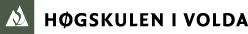 Rapport frå fagtilsett ved HVO etter praksisoppfølging i PPUStudent: Praksisskule: Praksislærar:Praksisoppfølging i fag i klasse/nivå: Gjennomført av: Dato: Korte tilbakemeldingar om følgjande innhaldskomponentar i praksismøtet: Korte tilbakemeldingar om følgjande innhaldskomponentar i praksismøtet: Planleggings- og RettleiingsdokumentFør-samtaleEtter-samtaleStudenten som lærar og klasseleiarStudenten sitt faglege nivå i denne timenKva var spesielt positivt med studenten sin praksis-prestasjon?Framovermeldingar til studenten jamfør midtvegsvurderingInntrykk av praksisskulen som læringsarena for studentenAndre forhold?